Weekly homeworkJanuary 12 to 16Name: __________________________		Parent/Guardian Signature: ______________________Monday:  Multiplication Facts:Tuesday:Estimate the measurement and describe the type of angle.                                                                  b.  c         Wednesday:For each angle:Estimate the measurement of the angleUse a protractor to find the angle measureName each angle 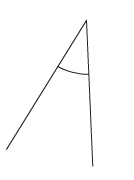 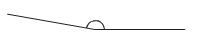 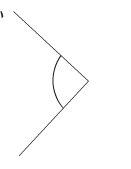 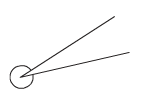 Thursday:  (Do on a separate piece of paper)Use a ruler and protractor to create the following Draw an obtuse angle with a measurement of 110 Draw an acute angle with a measurement of 75Draw a reflex angle with a measurement of 3005 x 8 = 9 x 4 = 7 x 8 =6 x 7 =3 x 9 =8 x 8 = 9 x 9 =7 x 4 = 8 x 3 = 12 x 5 = 10 x 8 = 11 x 6 = 9 x 6 = 8 x 7 = 9 x 8 = 7 x 9 = 6 x 8 = 9 x 7 = 9 x 7 =8 x 6 = 5 x 8 = 12 x 3 = 4 x 5 = 8 x 4 = 4 x 9 =9 x 4 = 6 x 6 = 7 x 2 = 